ГОСУДАРСТВЕННОЕ БЮДЖЕТНОЕ ПРОФЕССИОНАЛЬНОЕ ОБРАЗОВАТЕЛЬНОЕ УЧРЕЖДЕНИЕ «сАРОВСКИЙ ПОЛИТЕХНИЧЕСКИЙ ТЕХНИКУМ ИМЕНИ ДВАЖДЫ гЕРОЯ сОЦИАЛИСТИЧЕСКОГО тРУДА бОРИСА гЛЕБОВИЧА мУЗРУКОВА»ПРОГРАММа ПРОФЕССИОНАЛЬНОГО МОДУЛЯПМ.02 Контроль качества и прием деталей после механической и слесарной обработки, узлов конструкций и рабочих механизмов после их сборкидля профессии 15.01.29 Контролер станочных и слесарных работПрофиль обучения- технологическийг. Саров,  2022 Программа профессионального модуля разработана на основе Федерального государственного образовательного стандарта по профессии среднего профессионального образования 15.01.29 Контролер станочных и слесарных работ.Организация – разработчик: ГБПОУ СПТ им. Б.Г. МузруковаРазработчик: И.М. Савин, преподаватель ГБПОУ СПТ им. Б.Г. МузруковаСОДЕРЖАНИЕ 1. паспорт ПРОГРАММЫ  ПРОФЕССИОНАЛЬНОГО МОДУЛЯПМ.02. Контроль качества и прием деталей после механической и слесарной обработки, узлов конструкций и рабочих механизмов после их сборки1.1. Область применения  программыПрограмма профессионального модуля – является частью программы подготовки квалифицированных рабочих, служащих в соответствии с ФГОС по профессии СПО 15.01.29 Контролер станочных и слесарных работ в части освоения основного вида профессиональной деятельности (ВПД):Контроль качества и прием деталей после механической и слесарной обработки, узлов конструкций и рабочих механизмов после их сборки и соответствующих профессиональных компетенций (ПК):ПК 2.1. Контролировать качество деталей после механической и слесарной обработки, узлов конструкций и рабочих механизмов после их сборки.ПК 2.2. Проводить приемку деталей после механической и слесарной обработки, узлов конструкций и рабочих механизмов после их сборки.ПК 2.3. Классифицировать брак и устанавливать причину его возникновения.ПК 2.4. Проводить испытания узлов, конструкций и частей машин.ПК 2.5. Проверять станки на точность обработки.Программа профессионального модуля может быть использована в дополнительном профессиональном образовании и профессиональной подготовке работников по направлению машиностроение при наличии среднего общего образования. Опыт работы не требуется.1.2. Цели и задачи профессионального модуля – требования к результатам освоения профессионального модуляС целью овладения указанным видом профессиональной деятельности и соответствующими профессиональными компетенциями обучающийся в результате изучения профессионального модуля должен иметь практический опыт: контроля качества деталей после механической и слесарной обработки;контроля качества узлов конструкций и рабочих механизмов после их сборки;приемки деталей после механической и слесарной обработки; приемки узлов конструкций и рабочих механизмов после их сборки;обнаружения и классификации брака; испытания узлов, конструкций и частей машин;проверки станков на точность обработки.Уметь: обеспечивать безопасную работу; определять качество и соответствие техническим условиям деталей, подаваемых на сборочный участок; выполнять проверку узлов и конструкций после их сборки или установки на место; оформлять документацию на принятую и забракованную продукцию; классифицировать брак на обслуживаемом участке по видам, устанавливать причины его возникновения и своевременно принимать меры к его устранению;заполнять журнал испытаний, учета и отчетности по качеству и количеству на принятую и забракованную продукцию; проверять предельный измерительный и режущий инструмент сложного профиля; проверять взаимоположения сопрягаемых деталей, прилегания поверхностей и бесшумную работу механизмов;вести учет и отчетность по принятой продукции; выполнять контроль и приемку сложных деталей, изделий после механической и слесарной обработки, а также узлов, механизмов, комплектов и конструкций в целом после окончательной сборки с выполнением всех предусмотренных техническими условиями испытаний, с проверкой точности изготовления и сборки, с применением всевозможных специальных и универсальных контрольно-измерительных инструментов и приборов; контролировать сложный и специальный режущий инструмент;проверять станки на точность обработки без нагрузки и под нагрузкой;проверять на специальных стендах соответствие характеристик собираемых объектов паспортным данным;определять соответствие государственному стандарту материалов, поступающих на обработку, по результатам анализов и испытаний в лабораториях;устанавливать порядок приемки и проверки собранных узлов и конструкций.Знать:технику безопасности при работе;технические условия на приемку деталей и изделий после механической, слесарной обработки и сборочных операций;методы проверки прямолинейных и криволинейных поверхностей щупом, штихмасом на краску; технологию сборочных работ;технические условия на приемку деталей и проведение испытаний узлов и конструкций средней сложности после слесарно-сборочных операций, механической и слесарной обработки;методы проверки прямолинейных поверхностей оптическими приборами, лекалами, шаблонами при помощи водяного зеркала, струной, микроскопом и индикатором; технические условия на приемку сложных деталей, сборку и испытания сложных узлов;правила расчета координатных точек, необходимых для замеров при приемке деталей;дефекты сборки; правила и приемы разметки сложных деталей;технические условия на приемку сложных деталей и изделий после механической обработки, а также узлов, механизмов, комплектов и конструкций после окончательной сборки; правила настройки и регулирования контрольно измерительных инструментов и приборов;припуски для всех видов обработки, производимой в цехе или на обслуживаемом участке;методы контроля геометрических параметров (абсолютный, относительный, прямой, косвенный);способы и порядок испытания принимаемых узлов, механизмов и конструкций;интерференционные методы контроля для особо точной проверки плоскостей;порядок проверки станков на точность обработки без нагрузки и под нагрузкой.1.3. Количество часов на освоение программы профессионального модуля:всего – 948 часов, в том числе:максимальной учебной нагрузки обучающегося – 228 часов, включая:обязательной аудиторной учебной нагрузки обучающегося – 159 часов;самостоятельной работы обучающегося – 69часов;учебной практики – 252часов;производственной практики -468часов.2. результаты освоения ПРОФЕССИОНАЛЬНОГО МОДУЛЯ	Результатом освоения профессионального модуля является овладение обучающимися видом профессиональной деятельности: Контроль качества и прием деталей после механической и слесарной обработки, узлов конструкций и рабочих механизмов после их сборки в том числе профессиональными (ПК) и общими (ОК) компетенциями:3. СТРУКТУРА и содержание профессионального модуля3.1. Тематический план профессионального модуля Тематический план профессионального модуля (ПМ.02)для профессии Контролер станочных и слесарных работ4.условия реализации ПРОФЕССИОНАЛЬНОГО МОДУЛЯ4.1. Требования к минимальному материально-техническому обеспечениюРеализация профессионального модуля предполагает наличие учебных кабинетов:Технологии металлообработки и работы в металлообрабатывающих цехах;Кабинет основ слесарных, сборочных и ремонтных работ.Мастерских:Слесарной;Станочной;Станки: токарные, фрезерные, шлифовальные, сверлильныенаборы инструментов и приспособлений, заготовки.Лаборатории:Измерительная:набор измерительного инструмента, поверочного инструмента.Тренажеры, тренажерные комплексы.Оборудование учебных кабинетов: комплект учебной мебели, комплект учебной и методической литературы, справочной литературы, комплект стендов, плакатов, учебных пособий, комплект КИМ и КОС, комплект слесарного инструмента, комплект мерительного инструмента, тренажеры.Технические средства обучения: компьютер, комплект мультимедийного оборудования, специализированное ПО.Оборудование измерительной лаборатории: комплект учебной мебели, комплект учебной и методической литературы, справочной литературы,  компьютерные рабочие станции, комплект мультимедийного оборудования, принтер, телевизор, комплект ноутбуков, комплект датчиков.Оборудование слесарной мастерской: рабочие места по количеству студентов; настольно-сверлильные, заточные, вертикально-сверлильные станки,  набор слесарных инструментов, набор мерительных инструментов, приспособления, заготовки для выполнения слесарных работ, комплект стендов и наглядных пособий по курсу слесарного дела, комплект учебных пособий «Слесарное дело», комплект чертежей, комплект технической документации.Оборудование токарной мастерской: комплект токарно-винторезных станков, точильно-шлифовальный станок, обдирочно-шлифовальный, станки с ЧПУ, комплект инструментов, комплект информационных стендов и таблиц, комплект инструкций.Оборудование фрезерной мастерской: комплект универсально-фрезерных и вертикально-фрезерных станков, координатно-расточной станок, комплект инструментов, комплект информационных стендов и таблиц, комплект инструкций, комплект образцов изготавливаемых деталей.4.2. Информационное обеспечение обученияПеречень рекомендуемых учебных изданий, Интернет-ресурсов, дополнительной литературыОсновные электронные издания:Иванов И. Н., Беляев А. М. Организация труда на промышленных предприятиях: Учебник для СПО. - М.: Юрайт, 2019. - Электронный ресурс: ЭБС  Юрайт. https://biblio-online.ru/book/organizaciya-truda-na-promyshlennyh-predpriyatiyah-447244 .Организация производства: Учебник и практикум для СПО. /Под ред. Леонтьевой Л.С., Кузнецова В. И. - М.: Юрайт, 2019. - Электронный ресурс: ЭБС  Юрайт. https://biblio-online.ru/book/organizaciya-proizvodstva-437780. Дополнительные источники:1. Электронные ресурсы «Слесарные работы». Форма доступа: http://metalhandling.ruСкакун В.А.2. Электронные ресурсы «Пособие слесаря-ремонтника». Форма доступа: http://books.tr200.ru3. Электронные ресурсы «Электронная библиотека». Форма доступа: http://bookarchive.ru4.3. Общие требования к организации учебного процессаПрограмма профессионального модуля обеспечивается учебно-методической документацией по разделу и МДК.Реализация компетентностного подхода должна предусматривать широкое использование в учебном процессе активных и интерактивных форм обучения (компьютерное моделирование, деловые игры, моделирование производственных ситуаций) в сочетании с внеаудиторной работой с целью формирования и развития профессиональных навыков обучающихся. Для реализации программы профессионального модуля обеспечивается доступ обучающихся к базам данных и библиотечным фондам. Для выполнения заданий программы внеаудиторной самостоятельной работы обучающиеся обеспечены доступом в Интернет.Учебные дисциплины, предшествующие освоению данного профессионального модуля: ОП.01 Технические измеренияОП.02 Техническая  графика ОП.03 Основы  электротехникиОП.04 Основы материаловеденияОП.05 Общие основы технологии металлообработки и работ на металлорежущих станкахВ рамках освоения профессионального модуля проводится учебная и производственная практика с целью приобретения опыта практической работы обучающихся и комплексного освоения обучающимися вида профессиональной деятельности: Контроль качества и прием деталей после механической и слесарной обработки, узлов конструкций и рабочих механизмов после их сборки. Учебная практика в объеме 252 часов проводится образовательным учреждением при освоении студентами профессиональных компетенций в рамках профессионального модуля и реализуется концентрированно после окончания теоретического обучения в рамках профессионального модуля. Для проведения учебной практики может быть использована производственная база предприятий и  организаций  машиностроительного профиля.Производственная практика в объеме 468 часов проводится на базовом предприятии.Промежуточная аттестация по итогам практики проводится в виде дифференцированного зачета на основании подготовленного обучающимся в соответствии с утвержденными требованиями письменного отчета и отзыва руководителя практики.Текущий контроль освоения обучающимися программы профессионального модуля проводится в следующих формах: устный опрос, тестирование, письменные проверочные работы, практические работы, самостоятельная работа.Форма промежуточной аттестации по профессиональному модулю - экзамен (квалификационный). Цель проведения экзамена (квалификационного) - проверка готовности обучающегося к выполнению указанных видов деятельности и сформированности у него компетенций, определенных в Разделе 2 «Результаты освоения профессионального модуля».Условием допуска к экзамену (квалификационному) является успешное освоение обучающимися всех элементов программы профессионального модуля (МДК и учебной и производственной практики). Экзамен (квалификационный) проводится по окончании освоения программы профессионального модуля экзаменационной комиссией, в состав которой входят представители организаций-работодателей.4.4. Кадровое обеспечение образовательного процессаТребования к квалификации педагогических (инженерно-педагогических) кадров, обеспечивающих обучение по междисциплинарному курсу и руководство практикой:наличие среднего или высшего профессионального образования, соответствующего профилю модуля;повышение квалификации, в том числе стажировка в профильных организациях не реже 1 раза в 3 года;опыт деятельности в организациях соответствующей профессиональной сферы.Мастера производственного обучения должны иметь на 1-2 разряда по профессии рабочего выше, чем предусмотрено образовательным стандартом для выпускников. 5. Контроль и оценка результатов освоения профессионального модуля (вида профессиональной деятельности)Формы и методы контроля и оценки результатов обучения должны позволять проверять у обучающихся не только сформированность профессиональных компетенций, но и развитие общих компетенций и обеспечивающих их умений.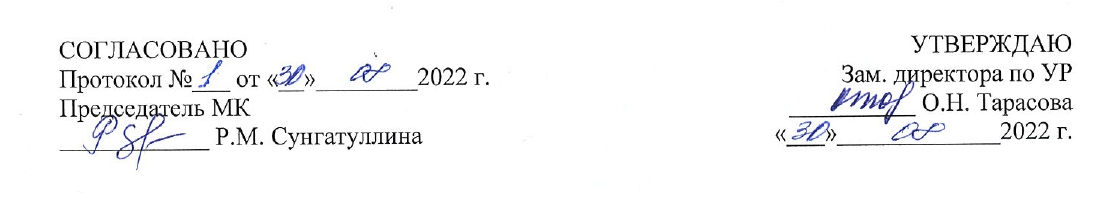 1. ПАСПОРТ ПРОГРАММЫ ПРОФЕССИОНАЛЬНОГО МОДУЛЯ42. результаты освоения ПРОФЕССИОНАЛЬНОГО МОДУЛЯ63. СТРУКТУРА и содержание профессионального модуля74 условия реализации ПРОФЕССИОНАЛЬНОГО МОДУЛЯ155. Контроль и оценка результатов освоения профессионального модуля (вида профессиональной деятельности) 18КодНаименование результата обученияПК 2.1.Контролировать качество деталей после механической и слесарной обработки, узлов конструкций и рабочих механизмов после их сборки.ПК 2.2.Проводить приемку деталей после механической и слесарной обработки, узлов конструкций и рабочих механизмов после их сборки.ПК 2.3.Классифицировать брак и устанавливать причину его возникновения.ПК 2.4.Проводить испытания узлов, конструкций и частей машин.ПК 2.5.Проверять станки на точность обработки.ОК 1.Понимать сущность и социальную значимость будущей профессии, проявлять к ней устойчивый интерес.ОК 2.Организовывать собственную деятельность, исходя из цели и способов ее достижения, определенных руководителем.ОК 3.Анализировать рабочую ситуацию, осуществлять текущий и итоговый контроль, оценку и коррекцию собственной деятельности, нести ответственность за результаты своей работы.ОК 4.Осуществлять поиск информации, необходимой для эффективного выполнения профессиональных задач.ОК 5.Использовать информационно-коммуникационные технологии в профессиональной деятельности.ОК 6.Работать в команде, эффективно общаться с коллегами, руководством, клиентами.ОК 7.Исполнять воинскую обязанность, в том числе с применением полученных профессиональных знаний (для юношей).Коды профессиональных компетенцийНаименования разделов профессионального модуляВсего часов(макс. учебная нагрузка и практики)Объем времени, отведенный на освоение междисциплинарного курса (курсов)Объем времени, отведенный на освоение междисциплинарного курса (курсов)Объем времени, отведенный на освоение междисциплинарного курса (курсов)ПрактикаПрактикаКоды профессиональных компетенцийНаименования разделов профессионального модуляВсего часов(макс. учебная нагрузка и практики)Обязательная аудиторная учебная нагрузка обучающегосяОбязательная аудиторная учебная нагрузка обучающегосяСамостоятельная работа обучающегося,часовУчебная,часовПроизводственная,часовКоды профессиональных компетенцийНаименования разделов профессионального модуляВсего часов(макс. учебная нагрузка и практики)Всего,часовв т.ч. лабораторные работы и практические занятия,часовСамостоятельная работа обучающегося,часовУчебная,часовПроизводственная,часовПК 2.1. – 2.5.Раздел 1.Контроль качества и прием деталей после механической и слесарной обработки, узлов конструкций и рабочих механизмов после их сборки2281598069Учебная практика252252Производственная практика468468Всего:9481598069252468Наименование разделов профессионального модуля (ПМ), междисциплинарных курсов (МДК) и темСодержание учебного материала, лабораторные работы и практические занятия, самостоятельная работа обучающихся, курсовая работ (проект)Содержание учебного материала, лабораторные работы и практические занятия, самостоятельная работа обучающихся, курсовая работ (проект)Объем часовУровень освоения12234Раздел ПМ.02 Контроль качества и прием деталей после механической и слесарной обработки, узлов конструкций и рабочих механизмов после их сборкиРаздел ПМ.02 Контроль качества и прием деталей после механической и слесарной обработки, узлов конструкций и рабочих механизмов после их сборкиРаздел ПМ.02 Контроль качества и прием деталей после механической и слесарной обработки, узлов конструкций и рабочих механизмов после их сборки948МДК.02.01. Технология контроля качества станочных и слесарных работМДК.02.01. Технология контроля качества станочных и слесарных работМДК.02.01. Технология контроля качества станочных и слесарных работ228Тема 1.1.Контроль качества деталей после механической и слесарной обработкиСодержаниеСодержание22Тема 1.1.Контроль качества деталей после механической и слесарной обработкиВведение. Техника безопасности при работе в мастерских. Виды травматизма и его причины. 1,2Тема 1.1.Контроль качества деталей после механической и слесарной обработкиТехнические условия на приемку деталей после механической и слесарной обработки.1Тема 1.1.Контроль качества деталей после механической и слесарной обработкиТехнические условия на приемку изделий после механической и слесарной обработки.Тема 1.1.Контроль качества деталей после механической и слесарной обработкиТехнические условия на приемку деталей и изделий после сборочных операций.1Тема 1.1.Контроль качества деталей после механической и слесарной обработкиМетоды проверки прямолинейных поверхностей щупом.1Тема 1.1.Контроль качества деталей после механической и слесарной обработкиМетоды проверки криволинейных поверхностей щупом.1Тема 1.1.Контроль качества деталей после механической и слесарной обработкиМетоды проверки прямолинейных и криволинейных поверхностей штихмасом на краску.2Тема 1.1.Контроль качества деталей после механической и слесарной обработкиМетоды проверки технологии сборочных работ2Тема 1.1.Контроль качества деталей после механической и слесарной обработкиТехнические условия на приемку деталей средней сложности после слесарно-сборочных операций.2Тема 1.1.Контроль качества деталей после механической и слесарной обработкиТехнические условия на приемку и проведение испытаний узлов и конструкций средней сложности после слесарно-сборочных операций.2Тема 1.1.Контроль качества деталей после механической и слесарной обработкиТехнические условия на приемку деталей и узлов после механической и слесарной обработки.2Тема 1.1.Контроль качества деталей после механической и слесарной обработкиЛабораторные работыЛабораторные работы20Тема 1.1.Контроль качества деталей после механической и слесарной обработкиСоздание условий для безопасной работы на производстве.Тема 1.1.Контроль качества деталей после механической и слесарной обработкиОпределение качества деталей подаваемых на сборочный участок.Тема 1.1.Контроль качества деталей после механической и слесарной обработкиОпределение соответствия техническим условиям комплектующих подаваемых на сборочный участок.Тема 1.1.Контроль качества деталей после механической и слесарной обработкиВыполнение проверки узлов после их сборки.Тема 1.1.Контроль качества деталей после механической и слесарной обработкиВыполнение проверки конструкций после их сборки.Тема 1.1.Контроль качества деталей после механической и слесарной обработкиВыполнение проверки узлов после установки на место.Тема 1.1.Контроль качества деталей после механической и слесарной обработкиВыполнение проверки конструкций после установки на место.Тема 1.1.Контроль качества деталей после механической и слесарной обработкиОформление документации на принятую продукцию.Тема 1.1.Контроль качества деталей после механической и слесарной обработкиВыполнение контроля и приемки узлов после окончательной сборки.Тема 1.1.Контроль качества деталей после механической и слесарной обработкиВыполнение контроля и приемки механизмов после окончательной сборки.Самостоятельная работа:Понятие качества продукцииКонтроль качестваВиды контроляОтдел технического контроляФункции отдела технического контроляОрганизация контроля качества продукцииПонятия и термины, используемые при измерительном контролеОшибки измерения.Самостоятельная работа:Понятие качества продукцииКонтроль качестваВиды контроляОтдел технического контроляФункции отдела технического контроляОрганизация контроля качества продукцииПонятия и термины, используемые при измерительном контролеОшибки измерения.Самостоятельная работа:Понятие качества продукцииКонтроль качестваВиды контроляОтдел технического контроляФункции отдела технического контроляОрганизация контроля качества продукцииПонятия и термины, используемые при измерительном контролеОшибки измерения.19Тема 1.2. Контроль качества узлов, конструкций и рабочих механизмов после их сборкиСодержаниеСодержание28Тема 1.2. Контроль качества узлов, конструкций и рабочих механизмов после их сборкиМетоды проверки прямолинейных поверхностей оптическими приборами.2Тема 1.2. Контроль качества узлов, конструкций и рабочих механизмов после их сборкиМетоды проверки прямолинейных поверхностей лекалами и шаблонами.2Тема 1.2. Контроль качества узлов, конструкций и рабочих механизмов после их сборкиМетоды проверки прямолинейных поверхностей при помощи водяного зеркала.2Тема 1.2. Контроль качества узлов, конструкций и рабочих механизмов после их сборкиМетоды проверки прямолинейных поверхностей при помощи микроскопа и индикатора.2Тема 1.2. Контроль качества узлов, конструкций и рабочих механизмов после их сборкиТехнические условия на приемку сложных деталей.2Тема 1.2. Контроль качества узлов, конструкций и рабочих механизмов после их сборкиТехнические условия на приемку сборки и испытания сложных узлов.2Тема 1.2. Контроль качества узлов, конструкций и рабочих механизмов после их сборкиПравила расчета координатных точек необходимых для замеров при приемке деталей.2Тема 1.2. Контроль качества узлов, конструкций и рабочих механизмов после их сборкиМетоды проверки дефектов сборки.2Тема 1.2. Контроль качества узлов, конструкций и рабочих механизмов после их сборкиПравила и приемы разметки сложных деталей.2Тема 1.2. Контроль качества узлов, конструкций и рабочих механизмов после их сборкиТехнические условия на приемку сложных деталей после механической обработки.2Тема 1.2. Контроль качества узлов, конструкций и рабочих механизмов после их сборкиТехнические условия на приемку узлов после окончательной сборки.2Тема 1.2. Контроль качества узлов, конструкций и рабочих механизмов после их сборкиТехнические условия на приемку механизмов после окончательной сборки.2Тема 1.2. Контроль качества узлов, конструкций и рабочих механизмов после их сборкиТехнические условия на приемку комплектов после окончательной сборки.2Тема 1.2. Контроль качества узлов, конструкций и рабочих механизмов после их сборкиТехнические условия на приемку конструкций после окончательной сборки.2Тема 1.2. Контроль качества узлов, конструкций и рабочих механизмов после их сборкиЛабораторные работыЛабораторные работы20Тема 1.2. Контроль качества узлов, конструкций и рабочих механизмов после их сборкиВыполнение контроля и приемки комплектов после окончательной сборки.Тема 1.2. Контроль качества узлов, конструкций и рабочих механизмов после их сборкиВыполнение контроля и приемки конструкций после окончательной сборки.Тема 1.2. Контроль качества узлов, конструкций и рабочих механизмов после их сборкиОформление журнала испытаний.Тема 1.2. Контроль качества узлов, конструкций и рабочих механизмов после их сборкиОформление журнала учета и отчетности по качеству и количеству на принятую продукцию.Тема 1.2. Контроль качества узлов, конструкций и рабочих механизмов после их сборкиОформление журнала учета и отчетности по качеству и количеству на забракованную продукцию.Тема 1.2. Контроль качества узлов, конструкций и рабочих механизмов после их сборкиПроверка предельного измерительного инструмента сложного профиля.Тема 1.2. Контроль качества узлов, конструкций и рабочих механизмов после их сборкиПроверка предельного режущего инструмента сложного профиля.Тема 1.2. Контроль качества узлов, конструкций и рабочих механизмов после их сборкиПроверка взаимоположения сопрягаемых деталей.Тема 1.2. Контроль качества узлов, конструкций и рабочих механизмов после их сборкиПроверка прилегания поверхностей сопрягаемых деталей.Тема 1.2. Контроль качества узлов, конструкций и рабочих механизмов после их сборкиПроверка качества бесшумной работы механизмов.Тема 1.2. Контроль качества узлов, конструкций и рабочих механизмов после их сборкиСамостоятельная работа:Допустимые погрешности измеренияОбеспечение единства измеренийПараметры шероховатости поверхностиТехнология сборочных работМетоды проверки прямолинейных поверхностей оптическими приборамиВыявление дефектов сборкиКомплектование сборочных единиц перед сборкой (спецификация).Самостоятельная работа:Допустимые погрешности измеренияОбеспечение единства измеренийПараметры шероховатости поверхностиТехнология сборочных работМетоды проверки прямолинейных поверхностей оптическими приборамиВыявление дефектов сборкиКомплектование сборочных единиц перед сборкой (спецификация).16Тема 1.3.Приемка деталей после механической и слесарной обработкиСодержаниеСодержание16Тема 1.3.Приемка деталей после механической и слесарной обработкиПравила настройки и регулирования  контрольно-измерительных инструментов.1Тема 1.3.Приемка деталей после механической и слесарной обработкиПравила настройки и регулирования  контрольно-измерительных приборов.1Тема 1.3.Приемка деталей после механической и слесарной обработкиПрипуски для всех видов обработки производимой в цеху.1Тема 1.3.Приемка деталей после механической и слесарной обработкиПрипуски для всех видов обработки производимой на обслуживаемом участке.1Тема 1.3.Приемка деталей после механической и слесарной обработкиМетоды контроля геометрических параметров - «абсолютный».1Тема 1.3.Приемка деталей после механической и слесарной обработкиМетоды контроля геометрических параметров - «относительный».1,2Тема 1.3.Приемка деталей после механической и слесарной обработкиМетоды контроля геометрических параметров «прямой».1,2Тема 1.3.Приемка деталей после механической и слесарной обработкиМетоды контроля геометрических параметров «»косвенный.1,2Тема 1.3.Приемка деталей после механической и слесарной обработкиЛабораторные работыЛабораторные работы20Тема 1.3.Приемка деталей после механической и слесарной обработкиПроведение учета и отчетности по принятой продукции.Тема 1.3.Приемка деталей после механической и слесарной обработкиВыполнение контроля и приемки сложных деталей.Тема 1.3.Приемка деталей после механической и слесарной обработкиВыполнение контроля и приемки сложных изделий после механической обработки.Тема 1.3.Приемка деталей после механической и слесарной обработкиВыполнение контроля и приемки сложных изделий после слесарной обработки.Тема 1.3.Приемка деталей после механической и слесарной обработкиОформление документации на забракованную продукцию.Тема 1.3.Приемка деталей после механической и слесарной обработкиКлассификация брака по видам на обслуживаемом участке.Тема 1.3.Приемка деталей после механической и слесарной обработкиУстановление причины возникновения брака.Тема 1.3.Приемка деталей после механической и слесарной обработкиМеры принимаемые для своевременного устранения брака.Тема 1.3.Приемка деталей после механической и слесарной обработкиВыполнение всех предусмотренных техническими условиями испытаний.Тема 1.3.Приемка деталей после механической и слесарной обработкиВыполнение проверки точности изготовления и сборки узлов и механизмов.Самостоятельная работа:Правила приемки деталейСредства измеренияМетоды измеренийВиды контроляОсновные показатели средств измеренияМеры длины и угловые мерыКлассификация измерительных инструментов и приборов.Самостоятельная работа:Правила приемки деталейСредства измеренияМетоды измеренийВиды контроляОсновные показатели средств измеренияМеры длины и угловые мерыКлассификация измерительных инструментов и приборов.Самостоятельная работа:Правила приемки деталейСредства измеренияМетоды измеренийВиды контроляОсновные показатели средств измеренияМеры длины и угловые мерыКлассификация измерительных инструментов и приборов.15Тема 1.4. Испытания узлов; классификация брака; проверка станков на точность обработкиСодержаниеСодержание12Тема 1.4. Испытания узлов; классификация брака; проверка станков на точность обработкиСпособы и порядок испытания принимаемых узлов2Тема 1.4. Испытания узлов; классификация брака; проверка станков на точность обработкиСпособы и порядок испытания принимаемых механизмов.2Тема 1.4. Испытания узлов; классификация брака; проверка станков на точность обработкиСпособы и порядок испытания принимаемых конструкций.2Тема 1.4. Испытания узлов; классификация брака; проверка станков на точность обработкиИнтерференционные методы контроля для особо точной проверки плоскостей.2Тема 1.4. Испытания узлов; классификация брака; проверка станков на точность обработкиПорядок проверки станков на точность обработки без нагрузки.2Тема 1.4. Испытания узлов; классификация брака; проверка станков на точность обработкиПорядок проверки станков на точность обработки под нагрузкой.2Тема 1.4. Испытания узлов; классификация брака; проверка станков на точность обработкиЛабораторные работыЛабораторные работы20Тема 1.4. Испытания узлов; классификация брака; проверка станков на точность обработкиПрименение всевозможных специальных и универсальных, контрольно-измерительных инструментов и приборов в процессе контроля. Тема 1.4. Испытания узлов; классификация брака; проверка станков на точность обработкиКонтроль сложного режущего инструмента.Тема 1.4. Испытания узлов; классификация брака; проверка станков на точность обработкиКонтроль специального режущего инструмента.Тема 1.4. Испытания узлов; классификация брака; проверка станков на точность обработкиПроверка станков на точность обработки без нагрузки.Тема 1.4. Испытания узлов; классификация брака; проверка станков на точность обработкиПроверка станков на точность обработки под нагрузки.Тема 1.4. Испытания узлов; классификация брака; проверка станков на точность обработкиПроверка на специальных стендах соответствия характеристик собираемых объектов паспортным данным.Тема 1.4. Испытания узлов; классификация брака; проверка станков на точность обработкиОпределение соответствия государственному стандарту материалов поступающих на обработку.Тема 1.4. Испытания узлов; классификация брака; проверка станков на точность обработкиОпределение соответствия государственному стандарту комплектующих, по результатам анализов и испытаний в лабораториях.Тема 1.4. Испытания узлов; классификация брака; проверка станков на точность обработкиОпределение порядка приемки и проверки собранных узлов.Тема 1.4. Испытания узлов; классификация брака; проверка станков на точность обработкиОпределение порядка приемки и проверки собранных конструкций.Тема 1.4. Испытания узлов; классификация брака; проверка станков на точность обработкиИтоговая контрольная работа 1Самостоятельная работа:Способы проверки станков на прочность обработкиМеханические испытания материаловХимические испытания материаловФизические испытания материаловМеталлографические испытания материаловРентгенофазовые испытания материаловМетоды неразрушающего контроля материаловКонтроль специального режущего инструмента.Самостоятельная работа:Способы проверки станков на прочность обработкиМеханические испытания материаловХимические испытания материаловФизические испытания материаловМеталлографические испытания материаловРентгенофазовые испытания материаловМетоды неразрушающего контроля материаловКонтроль специального режущего инструмента.Самостоятельная работа:Способы проверки станков на прочность обработкиМеханические испытания материаловХимические испытания материаловФизические испытания материаловМеталлографические испытания материаловРентгенофазовые испытания материаловМетоды неразрушающего контроля материаловКонтроль специального режущего инструмента.19Учебная практикаВводное занятие. Безопасность труда, электробезопасность, пожарная безопасность и правила поведения в учебных мастерских.Организация технического контроля в механических цехахНазначение и условия применения сложного контрольно-измерительного инструмента и приборовНазначение и условия применения сложного контрольно-измерительного инструмента и приборовКонтроль качества деталей после механической обработкиКонтроль качества деталей после механической обработкиКонтроль качества деталей после токарной обработки. Линейные размеры.Контроль качества деталей после токарной обработки. Линейные размеры.Контроль качества поверхностей с помощью шаблонов и щупаКонтроль качества поверхностей с помощью шаблонов и щупаКонтроль качества угловых поверхностей после токарной обработкиКонтроль качества угловых поверхностей после токарной обработкиПриборы для контроля цилиндрических поверхностейПриборы для контроля цилиндрических поверхностейКонтроль качества после слесарной обработкиИзмерительные инструменты и приборы для контроля резьбыКонтроль качества глухих резьбовых отверстийКонтроль качества сквозных резьбовых отверстийКонтроль качества наружных резьбКонтроль качества деталей после фрезерной обработкиКонтроль качества деталей после фрезерной обработкиКонтроль угловых размеров после фрезерной обработкиКонтроль угловых размеров после фрезерной обработкиКонтроль фасонных фрез при помощи шаблоновКонтроль фасонных фрез при помощи шаблоновКонтроль фасонных резцов при помощи шаблоновКонтроль фасонных резцов при помощи шаблоновСредства и методы контроля шероховатости поверхностиСредства и методы контроля шероховатости поверхностиПроверка взаимоположения сопрягаемых деталей и прилегания поверхностейПроверка взаимоположения сопрягаемых деталей и прилегания поверхностейКонтроль качества после слесарно-сборочных работКонтроль качества после слесарно-сборочных работОформление технической документации (извещение о браке) после слесарно-сборочных работОформление технической документации (извещение о браке) после слесарно-сборочных работПроведение испытаний узлов, конструкций и частей машинПроведение испытаний узлов, конструкций и частей машинПроверка прилегания поверхностей сопрягаемых деталейПроверка предельного режущего инструмента сложного профиляУстановление причин возникновения бракаОформление технической документации (извещение о браке) после испытанийОформление технической документации (извещение о браке) после испытаний. Дифференцированный зачетУчебная практикаВводное занятие. Безопасность труда, электробезопасность, пожарная безопасность и правила поведения в учебных мастерских.Организация технического контроля в механических цехахНазначение и условия применения сложного контрольно-измерительного инструмента и приборовНазначение и условия применения сложного контрольно-измерительного инструмента и приборовКонтроль качества деталей после механической обработкиКонтроль качества деталей после механической обработкиКонтроль качества деталей после токарной обработки. Линейные размеры.Контроль качества деталей после токарной обработки. Линейные размеры.Контроль качества поверхностей с помощью шаблонов и щупаКонтроль качества поверхностей с помощью шаблонов и щупаКонтроль качества угловых поверхностей после токарной обработкиКонтроль качества угловых поверхностей после токарной обработкиПриборы для контроля цилиндрических поверхностейПриборы для контроля цилиндрических поверхностейКонтроль качества после слесарной обработкиИзмерительные инструменты и приборы для контроля резьбыКонтроль качества глухих резьбовых отверстийКонтроль качества сквозных резьбовых отверстийКонтроль качества наружных резьбКонтроль качества деталей после фрезерной обработкиКонтроль качества деталей после фрезерной обработкиКонтроль угловых размеров после фрезерной обработкиКонтроль угловых размеров после фрезерной обработкиКонтроль фасонных фрез при помощи шаблоновКонтроль фасонных фрез при помощи шаблоновКонтроль фасонных резцов при помощи шаблоновКонтроль фасонных резцов при помощи шаблоновСредства и методы контроля шероховатости поверхностиСредства и методы контроля шероховатости поверхностиПроверка взаимоположения сопрягаемых деталей и прилегания поверхностейПроверка взаимоположения сопрягаемых деталей и прилегания поверхностейКонтроль качества после слесарно-сборочных работКонтроль качества после слесарно-сборочных работОформление технической документации (извещение о браке) после слесарно-сборочных работОформление технической документации (извещение о браке) после слесарно-сборочных работПроведение испытаний узлов, конструкций и частей машинПроведение испытаний узлов, конструкций и частей машинПроверка прилегания поверхностей сопрягаемых деталейПроверка предельного режущего инструмента сложного профиляУстановление причин возникновения бракаОформление технической документации (извещение о браке) после испытанийОформление технической документации (извещение о браке) после испытаний. Дифференцированный зачетУчебная практикаВводное занятие. Безопасность труда, электробезопасность, пожарная безопасность и правила поведения в учебных мастерских.Организация технического контроля в механических цехахНазначение и условия применения сложного контрольно-измерительного инструмента и приборовНазначение и условия применения сложного контрольно-измерительного инструмента и приборовКонтроль качества деталей после механической обработкиКонтроль качества деталей после механической обработкиКонтроль качества деталей после токарной обработки. Линейные размеры.Контроль качества деталей после токарной обработки. Линейные размеры.Контроль качества поверхностей с помощью шаблонов и щупаКонтроль качества поверхностей с помощью шаблонов и щупаКонтроль качества угловых поверхностей после токарной обработкиКонтроль качества угловых поверхностей после токарной обработкиПриборы для контроля цилиндрических поверхностейПриборы для контроля цилиндрических поверхностейКонтроль качества после слесарной обработкиИзмерительные инструменты и приборы для контроля резьбыКонтроль качества глухих резьбовых отверстийКонтроль качества сквозных резьбовых отверстийКонтроль качества наружных резьбКонтроль качества деталей после фрезерной обработкиКонтроль качества деталей после фрезерной обработкиКонтроль угловых размеров после фрезерной обработкиКонтроль угловых размеров после фрезерной обработкиКонтроль фасонных фрез при помощи шаблоновКонтроль фасонных фрез при помощи шаблоновКонтроль фасонных резцов при помощи шаблоновКонтроль фасонных резцов при помощи шаблоновСредства и методы контроля шероховатости поверхностиСредства и методы контроля шероховатости поверхностиПроверка взаимоположения сопрягаемых деталей и прилегания поверхностейПроверка взаимоположения сопрягаемых деталей и прилегания поверхностейКонтроль качества после слесарно-сборочных работКонтроль качества после слесарно-сборочных работОформление технической документации (извещение о браке) после слесарно-сборочных работОформление технической документации (извещение о браке) после слесарно-сборочных работПроведение испытаний узлов, конструкций и частей машинПроведение испытаний узлов, конструкций и частей машинПроверка прилегания поверхностей сопрягаемых деталейПроверка предельного режущего инструмента сложного профиляУстановление причин возникновения бракаОформление технической документации (извещение о браке) после испытанийОформление технической документации (извещение о браке) после испытаний. Дифференцированный зачет252Производственная практика Виды работ: Вводное занятие. Безопасность труда, электробезопасность, пожарная безопасность и правила поведения на рабочем месте.Ознакомление с технологическим процессов изготовления деталей в механическом цехуОзнакомление с организацией и структурой ОТК механического цехаОзнакомление с рабочими местами контролеров механического цехаОзнакомление с технологическим процессом контроля типичных для данного производства деталей и изделий на различных участках механической обработкиОзнакомление с типичными видами дефектов, возникающих в механическом цехуВыявление причин возникновения дефектовОзнакомление с контрольно-измерительными инструментами и приборамиКонтроль деталей по размерамКонтроль марки материалаКонтроль по внешнему видуКонтроль шероховатости поверхностиКонтроль и испытание деталей для выявления трещинПроведение контроля балансировкиКонтроль соблюдения технологии механической обработкиОзнакомление с технологическим процессом сборкиОзнакомление с организацией и структурой ОТК сборочного участкаОзнакомление с методами контроля сборкиОзнакомление с рабочими местами контролеров сборочного участкаИзучение контрольно-измерительных инструментов и приборов сборочного участкаПроверка деталей перед сборкойПроверка узлов, агрегатов и арматурыПроведение операционного контроля сборкиПроведение контроля соосности отверстий и других параметров Проведение контроля соосности отверстий и других параметров Контроль простых и средней сложности деталей после механической обработкиКонтроль простых и средней сложности деталей после слесарной обработкиПриемка деталей после механической и слесарной обработкиПриемка узлов конструкций после сборочных операций согласно чертежам и техническим условиямПриемка рабочих механизмов после сборочных операций согласно чертежам и техническим условиямКонтроль болтовых и винтовых соединений Контроль заклепочных соединенийКонтроль электромонтажаКонтроль герметичности емкостейКонтроль трубопроводовКонтроль пневмосистемКонтроль гидросистемКонтроль балансировкиПроверка внешнего вида изделияПроверка наличия пломб и клеймПредварительный осмотр изделий перед испытаниемКонтроль гальванического покрытия с применением контрольно-измерительных приборовИспытания ответственных узлов с применением универсальных приспособленийИспытания ответственных узлов с применением плит, призм и угольниковКонтроль сварных соединений. Дефектоскопия.Испытания ответственных конструкций и частей машин с применением универсальных приспособленийИспытания ответственных конструкций и частей машин с применением плит, призм и угольниковПроверка отдельных агрегатов на стендах при помощи контрольно-измерительных приборовИспытания отдельных агрегатов на стендах при помощи контрольно-измерительных приборовОсмотр изделий после испытанийВыявление дефектовПроверка документов заводской регулировкиНаблюдение за проведением испытанийКлассификация дефектов и брака на обслуживаемом участке по видамУстановление их причин и своевременное принятие мер к их устранениюВедение журнала испытанийОформление документации на принятую продукциюОформление документации на забракованную продукцию.Проверка прямолинейных, криволинейных поверхностей щупомПроверка прямолинейных и криволинейных поверхностей штихмасом на краскуОпределение качества деталей, подаваемых на сборочный участокПроверка прямолинейных поверхностей оптическими приборамиПроверка прямолинейных поверхностей шкалами и метчиками Проверка прямолинейных поверхностей при помощи микроскопа и индикатораДифференцированный зачетПроизводственная практика Виды работ: Вводное занятие. Безопасность труда, электробезопасность, пожарная безопасность и правила поведения на рабочем месте.Ознакомление с технологическим процессов изготовления деталей в механическом цехуОзнакомление с организацией и структурой ОТК механического цехаОзнакомление с рабочими местами контролеров механического цехаОзнакомление с технологическим процессом контроля типичных для данного производства деталей и изделий на различных участках механической обработкиОзнакомление с типичными видами дефектов, возникающих в механическом цехуВыявление причин возникновения дефектовОзнакомление с контрольно-измерительными инструментами и приборамиКонтроль деталей по размерамКонтроль марки материалаКонтроль по внешнему видуКонтроль шероховатости поверхностиКонтроль и испытание деталей для выявления трещинПроведение контроля балансировкиКонтроль соблюдения технологии механической обработкиОзнакомление с технологическим процессом сборкиОзнакомление с организацией и структурой ОТК сборочного участкаОзнакомление с методами контроля сборкиОзнакомление с рабочими местами контролеров сборочного участкаИзучение контрольно-измерительных инструментов и приборов сборочного участкаПроверка деталей перед сборкойПроверка узлов, агрегатов и арматурыПроведение операционного контроля сборкиПроведение контроля соосности отверстий и других параметров Проведение контроля соосности отверстий и других параметров Контроль простых и средней сложности деталей после механической обработкиКонтроль простых и средней сложности деталей после слесарной обработкиПриемка деталей после механической и слесарной обработкиПриемка узлов конструкций после сборочных операций согласно чертежам и техническим условиямПриемка рабочих механизмов после сборочных операций согласно чертежам и техническим условиямКонтроль болтовых и винтовых соединений Контроль заклепочных соединенийКонтроль электромонтажаКонтроль герметичности емкостейКонтроль трубопроводовКонтроль пневмосистемКонтроль гидросистемКонтроль балансировкиПроверка внешнего вида изделияПроверка наличия пломб и клеймПредварительный осмотр изделий перед испытаниемКонтроль гальванического покрытия с применением контрольно-измерительных приборовИспытания ответственных узлов с применением универсальных приспособленийИспытания ответственных узлов с применением плит, призм и угольниковКонтроль сварных соединений. Дефектоскопия.Испытания ответственных конструкций и частей машин с применением универсальных приспособленийИспытания ответственных конструкций и частей машин с применением плит, призм и угольниковПроверка отдельных агрегатов на стендах при помощи контрольно-измерительных приборовИспытания отдельных агрегатов на стендах при помощи контрольно-измерительных приборовОсмотр изделий после испытанийВыявление дефектовПроверка документов заводской регулировкиНаблюдение за проведением испытанийКлассификация дефектов и брака на обслуживаемом участке по видамУстановление их причин и своевременное принятие мер к их устранениюВедение журнала испытанийОформление документации на принятую продукциюОформление документации на забракованную продукцию.Проверка прямолинейных, криволинейных поверхностей щупомПроверка прямолинейных и криволинейных поверхностей штихмасом на краскуОпределение качества деталей, подаваемых на сборочный участокПроверка прямолинейных поверхностей оптическими приборамиПроверка прямолинейных поверхностей шкалами и метчиками Проверка прямолинейных поверхностей при помощи микроскопа и индикатораДифференцированный зачетПроизводственная практика Виды работ: Вводное занятие. Безопасность труда, электробезопасность, пожарная безопасность и правила поведения на рабочем месте.Ознакомление с технологическим процессов изготовления деталей в механическом цехуОзнакомление с организацией и структурой ОТК механического цехаОзнакомление с рабочими местами контролеров механического цехаОзнакомление с технологическим процессом контроля типичных для данного производства деталей и изделий на различных участках механической обработкиОзнакомление с типичными видами дефектов, возникающих в механическом цехуВыявление причин возникновения дефектовОзнакомление с контрольно-измерительными инструментами и приборамиКонтроль деталей по размерамКонтроль марки материалаКонтроль по внешнему видуКонтроль шероховатости поверхностиКонтроль и испытание деталей для выявления трещинПроведение контроля балансировкиКонтроль соблюдения технологии механической обработкиОзнакомление с технологическим процессом сборкиОзнакомление с организацией и структурой ОТК сборочного участкаОзнакомление с методами контроля сборкиОзнакомление с рабочими местами контролеров сборочного участкаИзучение контрольно-измерительных инструментов и приборов сборочного участкаПроверка деталей перед сборкойПроверка узлов, агрегатов и арматурыПроведение операционного контроля сборкиПроведение контроля соосности отверстий и других параметров Проведение контроля соосности отверстий и других параметров Контроль простых и средней сложности деталей после механической обработкиКонтроль простых и средней сложности деталей после слесарной обработкиПриемка деталей после механической и слесарной обработкиПриемка узлов конструкций после сборочных операций согласно чертежам и техническим условиямПриемка рабочих механизмов после сборочных операций согласно чертежам и техническим условиямКонтроль болтовых и винтовых соединений Контроль заклепочных соединенийКонтроль электромонтажаКонтроль герметичности емкостейКонтроль трубопроводовКонтроль пневмосистемКонтроль гидросистемКонтроль балансировкиПроверка внешнего вида изделияПроверка наличия пломб и клеймПредварительный осмотр изделий перед испытаниемКонтроль гальванического покрытия с применением контрольно-измерительных приборовИспытания ответственных узлов с применением универсальных приспособленийИспытания ответственных узлов с применением плит, призм и угольниковКонтроль сварных соединений. Дефектоскопия.Испытания ответственных конструкций и частей машин с применением универсальных приспособленийИспытания ответственных конструкций и частей машин с применением плит, призм и угольниковПроверка отдельных агрегатов на стендах при помощи контрольно-измерительных приборовИспытания отдельных агрегатов на стендах при помощи контрольно-измерительных приборовОсмотр изделий после испытанийВыявление дефектовПроверка документов заводской регулировкиНаблюдение за проведением испытанийКлассификация дефектов и брака на обслуживаемом участке по видамУстановление их причин и своевременное принятие мер к их устранениюВедение журнала испытанийОформление документации на принятую продукциюОформление документации на забракованную продукцию.Проверка прямолинейных, криволинейных поверхностей щупомПроверка прямолинейных и криволинейных поверхностей штихмасом на краскуОпределение качества деталей, подаваемых на сборочный участокПроверка прямолинейных поверхностей оптическими приборамиПроверка прямолинейных поверхностей шкалами и метчиками Проверка прямолинейных поверхностей при помощи микроскопа и индикатораДифференцированный зачет468Экзамен по МДК.02.01.Экзамен по МДК.02.01.Экзамен по МДК.02.01.ИтогоИтогоИтого948Результаты (освоенные профессиональные компетенции)Основные показатели оценки результатаФормы и методы контроля и оценки ПК 2.1. Контролировать качество деталей после механической и слесарной обработки, узлов конструкций и рабочих механизмов после их сборки.- Контроль качества деталей после механической и слесарной обработки;- контроль качества узлов конструкций и рабочих механизмов после их сборки;- обеспечение безопасной работы;- определение качества и соответствия техническим условиям деталей, подаваемых на сборочный участок;- демонстрация безопасных  приемов работ;- проверка на специальных стендах соответствия характеристик собираемых объектов паспортным данным;- определение соответствия государственному стандарту материалов, поступающих на обработку, по результатам анализов и испытаний в лабораториях.Наблюдение за деятельностью студентов в процессе обучения.Текущий контроль в форме практических занятий;проверочных работ;контрольных работ;тестирования;самостоятельных работ.Лабораторные работы.Квалификационный экзамен по ПМ.02ПК 2.2. Проводить приемку деталей после механической и слесарной обработки, узлов конструкций и рабочих механизмов после их сборки.- выполнение проверки узлов и конструкций после их сборки или установки на место;- оформление приемо-сдаточной документации и выполнение учета прохождения изделий и узлов согласно графику; - выписывать сопроводительную документацию;- выполнение контроля и приемка сложных деталей, изделий после механической и слесарной обработки, а также узлов, механизмов, комплектов и конструкций в целом после окончательной сборки с выполнением всех предусмотренных техническими условиями испытаний, с проверкой точности изготовления и сборки, с применением всевозможных специальных и универсальных контрольно-измерительных инструментов и приборов; - контролирование сложного и специального режущий инструмент;- установление порядка приемки и проверки собранных узлов и конструкций.Наблюдение за деятельностью студентов в процессе обучения.Текущий контроль в форме практических занятий;проверочных работ;контрольных работ;тестирования;самостоятельных работ.Лабораторные работы.Квалификационный экзамен по ПМ.02ПК 2.3. Классифицировать брак и устанавливать причину его возникновения.- оформление документации на принятую и забракованную продукцию; - классифицирование брака на обслуживаемом участке по видам, установление причин его возникновения и своевременное принятие мер к его устранению;- заполнение журнала учета и отчетности по качеству и количеству на принятую и забракованную продукцию.Наблюдение за деятельностью студентов в процессе обучения.Текущий контроль в форме практических занятий;проверочных работ;контрольных работ;тестирования;самостоятельных работ.Лабораторные работы.Квалификационный экзамен по ПМ.02ПК 2.4. Проводить испытания узлов, конструкций и частей машин.- заполнение журнала испытаний;- проверять предельный измерительный и режущий инструмент сложного профиля;- проверка взаимоположения сопрягаемых деталей, прилегания поверхностей и бесшумную работу механизмов;- ведение учета и отчетности по принятой продукции.Наблюдение за деятельностью студентов в процессе обучения.Текущий контроль в форме практических занятий;проверочных работ;контрольных работ;тестирования;самостоятельных работ.Лабораторные работы.Квалификационный экзамен по ПМ.02ПК 2.5. Проверять станки на точность обработки.-  контролирование сложного и специального режущего инструмента;- проверка станков на точность обработки без нагрузки и под нагрузкой;- демонстрация безопасных  приемов работ.Наблюдение за деятельностью студентов в процессе обучения.Текущий контроль в форме практических занятий;проверочных работ;контрольных работ;тестирования;самостоятельных работ.Лабораторные работы.Квалификационный экзамен по ПМ.02Результаты (освоенные общие компетенции)Основные показатели оценки результатаФормы и методы контроля и оценки Понимать сущность и социальную значимость будущей профессии, проявлять к ней устойчивый интерес.Демонстрация интереса к будущей профессии.Интерпретация результатов наблюдений за деятельностью обучающегося в процессе освоения образовательной программыОрганизовывать собственную деятельность, исходя из цели и способов ее достижения, определенных руководителем.Аргументированность выбора методов и средств деятельности, соотнесения этих методов с целью.Интерпретация результатов наблюдений за деятельностью обучающегося в процессе освоения образовательной программыАнализировать рабочую ситуацию, осуществлять текущий и итоговый контроль, оценку и коррекцию собственной деятельности, нести ответственность за результаты своей работы.Самоанализ и коррекция результатов собственной работы.Интерпретация результатов наблюдений за деятельностью обучающегося в процессе освоения образовательной программыОсуществлять поиск информации, необходимой для эффективного выполнения профессиональных задач.Эффективный поиск необходимой  информации.Использование различных источников, включая электронные.Интерпретация результатов наблюдений за деятельностью обучающегося в процессе освоения образовательной программыИспользовать информационно-коммуникационные технологии в профессиональной деятельности.Использование  Интернет-ресурса.Интерпретация результатов наблюдений за деятельностью обучающегося в процессе освоения образовательной программыРаботать в команде, эффективно общаться с коллегами, руководством, клиентами.Взаимодействие с обучающимися, преподавателями и мастерами в ходе обучения.Интерпретация результатов наблюдений за деятельностью обучающегося в процессе освоения образовательной программыИсполнять воинскую обязанность, в том числе с применением полученных профессиональных знаний (для юношей).Готовность к исполнению воинской обязанности с применением полученных профессиональных знаний.Интерпретация результатов наблюдений за деятельностью обучающегося в процессе освоения образовательной программы